SALISBURYMain descriptionClassic radiator distinguished by a functional arrangement of profiles, allowing easy access to towel rails. Can make a statement in any bathroom, kitchen or recreational space. Features robust rectangular profiles and a frame with rounded sides.Key pointsSimplicity and styleHigh power outputA form which is both minimalist and sophisticatedAdheres very close to the wallFeatures and benefitsHighest quality low carbon steel ensuring product longevityExcellent heat outputEvery rail 100% leak testedGreat towel hanging capabilityOxsilan® passive rust protection processHigh quality double layer powder coatingUp to 8 Year GuaranteeIncreased resistance to chemicals, temperature variations and mechanical damageEasy installation (solid wall fixing kit included)Made to EN 10305-5Easy cleaning and maintenanceSpecificationsConnection diagram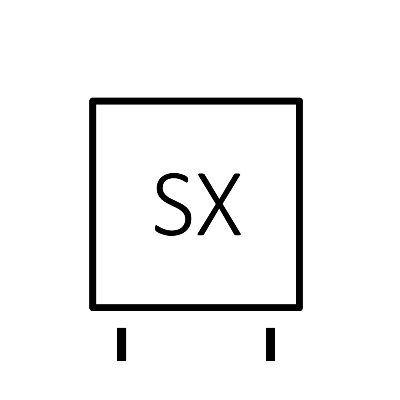 EAN 5901804191077CB NUMBER T1203Vendor Art. Nr 1804191077Height (mm): 		1635Width (mm): 		540Depth (mm): 		40Colour: 			Sparkling GravelHeat output (W): 		794Heat output (BTUs):2709Connection type:	SXConnection spacing (mm):500Wall to centre of inlet (mm):	57-65Operating pressure (MPa):	0.8Maximum operating temperature (°C):95Material:Carbon steelSurface finish:Powder coatingWeight (kg):24.4